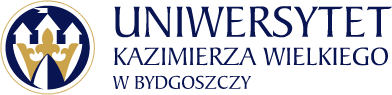            INSTYTUT  FILOLOGII  POLSKIEJ i KULTUROZNAWSTWA____________________________________________________Zakład Dydaktyki Literatury i Języka Polskiegoma zaszczyt zaprosić na ogólnopolską konferencję naukowąISTNIEĆ W KULTURZE – ISTNIEĆ W KULTURACH… Między teorią a praktyką edukacyjnąpod honorowym patronatem Rady Języka Polskiego przy Prezydium PAN oraz Zespołu Dydaktycznego przy Radzie Języka PolskiegoKonferencja odbędzie się w dniach 21-23 kwietnia 2016 roku w Bydgoszczy.Tematyka spotkania nawiązuje do zorganizowanej przez nas w 2009 r. konferencji „Istnieć w kulturze… Między teorią a praktyką edukacyjną”. Zaproponowany wówczas krąg tematyczny pragniemy poszerzyć o zagadnienia, które wiążą się z wyzwaniami, stawianymi przed edukacją polonistyczną przez współczesną kulturę. Pragniemy dyskutować nad tym, które obszary i wzory kultury należałoby uznać za najbardziej istotne dla enkulturacji młodego pokolenia, a także o tym, w jaki sposób i w jakiej mierze uwzględnić w edukacji wpływy kultury masowej, regionalnej, narodowej i zglobalizowanej.W związku z tym, że język jest podstawą funkcjonowania w każdym z wymienionych rejestrów kultury, stawiamy go w centrum zagadnień, które zamierzamy poddać refleksji uczestników naszej konferencji. Proponowane przez nas kręgi tematyczne dotyczą następujących problemów:Paradygmat/ paradygmaty kultury wpisane we współczesne programy nauczania, podręczniki, kanony lektur oraz różnorodne działania edukacyjne.Dialog z tradycją – na ile rzeczywisty i na ile potrzebny we współczesnej edukacji polonistycznej?Współczesne znaczenie i edukacyjne funkcje kultury regionu – jego języka, tradycji, folkloru, literatury, lokalnych instytucji kulturalnych i mediów.Kultura globalna i multikulturowość – zagrożenie czy szansa dla edukacji polonistycznej?Edukacja językowa wobec przemian cywilizacyjnych (dominacji audiowizualności, ekspansji potoczności i wzrostu znaczenia języka angielskiego) – jakie elementy uznać za bezwzględny fundament, a jakie zmiany w stylu komunikacji i zachowaniach językowych zaakceptować i włączyć w proces nauczania?   Kształt polszczyzny i obraz kultury polskiej przekazywany w procesie nauczania jezyka polskiego zarówno cudzoziemcom, jak i dzieciom polskim mieszkającym za granicą.Uczeń ze specjalnymi potrzebami edukacyjnymi wobec zjawisk języka i kultury, w tym zwłaszcza językowa i kulturowa integracja osób niepełnosprawnych ze społeczeństwem, kultura środowisk niesłyszących, niewidzących oraz  niepełnosprawnych ruchowo i intelektualnie.Jak wskazuje podtytuł konferencji, zależy nam, aby w dyskusję nad tymi problemami włączyli się zarówno reprezentujący różnorodne obszary badawcze dydaktycy, glottodydaktycy, pedagodzy, literaturoznawcy i kulturoznawcy, jak i nauczyciele oraz praktycy. Z tego też powodu jesteśmy zainteresowani nie tylko wystąpieniami w formie referatów, ale także warsztatami. Formuła warsztatowa pozwoli między innymi na zaprezentowanie metod pracy oraz ich efektów, umożliwi także uczestnikom konferencji poglądowe zapoznanie się z podejmowaną w referatach problematyką.Koszt konferencji wynosi 350 zł. i obejmuje wyżywienie oraz druk monografii. Organizatorzy nie zapewniają noclegów. Po nadesłaniu zgłoszeń prześlemy nasze propozycje zakwaterowania w dogodnie usytuowanych hotelach.Wypełniony formularz zgłoszenia prosimy nadsyłać do 15 lutego 2016 r. pocztą elektroniczną na adres: jastrzebska-golonka@wp.pla.rypel@interia.plOpłatę konferencyjną należy wpłacić do 15 marca 2016 r. na konto: Uniwersytet Kazimierza Wielkiego w Bydgoszczy
Bank Zachodni WBK SA 13 oddział w Bydgoszczy
92 1500 1360 1213 6001 8602 0000 Dopisek:  IWK                                                                                         Serdecznie zapraszamy!                                                        Danuta Jastrzębska-Golonka i Agnieszka Rypel